PETER A. WEIR, District Attorney in and for the First Judicial District, County of Jefferson, State of Colorado, hereby gives notice:The People may introduce self-authenticating certified domestic records of regularly conducted activity pursuant to Rule 902(11), C.R.E.Specifically, the People may introduce bank records from the following financial institutions:Wells Fargo Bank, N.A. Valley Bank and Trust Centennial Bank and Trust American ExpressBank of America Trademark Title ServicesSynchrony Bank Capitol OneChase Bank USA N.A. Citibank N.A.Discover VisaWherefore, the People give notice pursuant to C.R.E. Rule 902(11).Respectfully submitted,PETER A. WEIR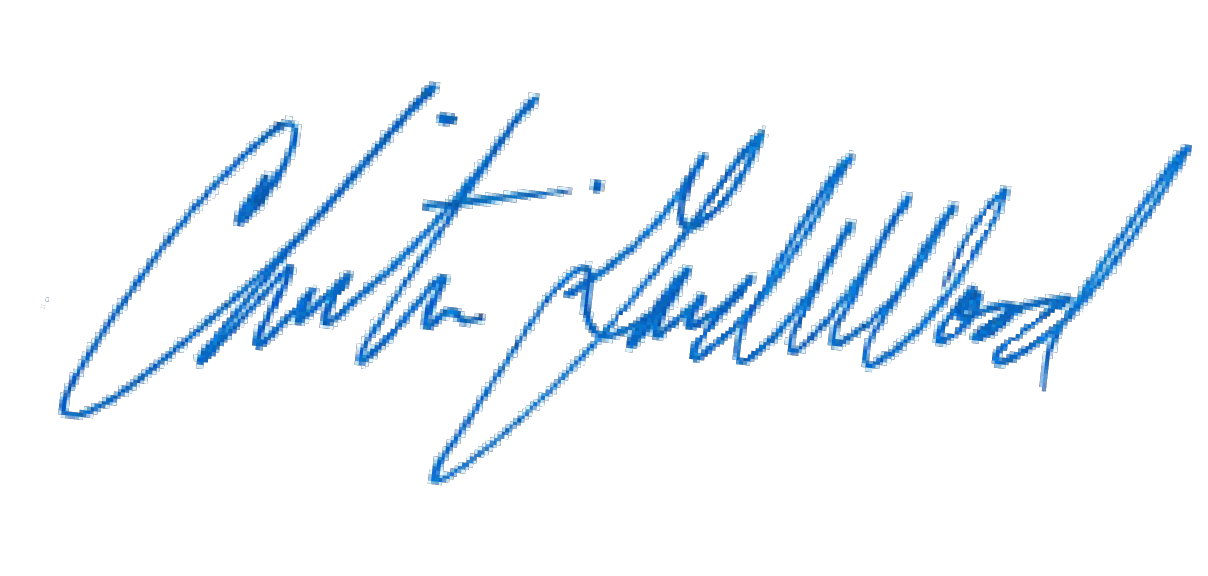 District AttorneyBy:		 Christian Gardner-WoodDeputy District Attorney Reg. No. 38889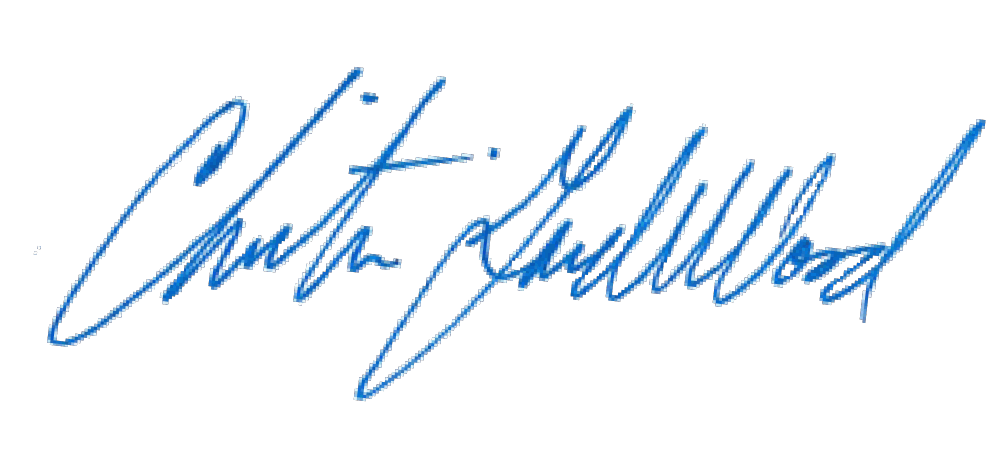 CERTIFICATE OF MAILINGI hereby certify that a true and correct copy of the foregoing NOTICE PURSUANT TO C.R.E. RULE 902(11) (P-7) was electronically served through Colorado Courts E-Filing on July 21, 2017, properly addressed to the following:Patrick J. Mulligan Mulligan Breit, LLCJennifer E. LongtinThe Law Office of Jennifer E. Longtin, LLCDistrict Court, Jefferson County, Colorado 100 Jefferson County ParkwayGolden, CO 80401DA FIL CATE FILED: July 21, 2017 3:24 PM ING ID: E627427B8678ASE NUMBER: 2016CR1463PEOPLE OF THE STATE OF COLORADOv.GARY LEE NICKALDefendantPeter A. Weir, District AttorneyEva Wilson, Senior Chief Deputy District Attorney Christian Gardner-Wood, Deputy District Attorney 500 Jefferson County ParkwayGolden, CO 80401-6002Phone Number: (303) 271-6831Fax Number:	(303) 271-6888 E-mail: cgardner@jeffco.us Atty. Reg. #: 38889COURT USE ONLYCase Number:16CR1463Div.: 12	Ctrm: 5DNOTICE PURSUANT TO C.R.E. RULE 902(11) (P-7)NOTICE PURSUANT TO C.R.E. RULE 902(11) (P-7)NOTICE PURSUANT TO C.R.E. RULE 902(11) (P-7)